Club Name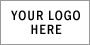 Position  Description Form Job TitleMatch ManagerMatch ManagerMatch ManagerAccountabilityClub Executive via the Football ManagerClub Executive via the Football ManagerHours________ / week – month - seasonGeneral Description - ObjectivesGeneral Description - ObjectivesGeneral Description - ObjectivesGeneral Description - ObjectivesTo ensure all home match day operations are conducted smoothly throughout the seasonTo ensure all home match day operations are conducted smoothly throughout the seasonTo ensure all home match day operations are conducted smoothly throughout the seasonTo ensure all home match day operations are conducted smoothly throughout the seasonResponsibilitiesResponsibilitiesResponsibilitiesResponsibilitiesTo ensure the ground and surrounding areas are safe for the days activitiesTo have gate keepers organised and in position at the correct timeTo ensure the Team Managers are organised and well equipped for match daysAssist other committee members in their duties as requiredUndertake tasks at the request of the President, Executive or General Committee To ensure the ground and surrounding areas are safe for the days activitiesTo have gate keepers organised and in position at the correct timeTo ensure the Team Managers are organised and well equipped for match daysAssist other committee members in their duties as requiredUndertake tasks at the request of the President, Executive or General Committee To ensure the ground and surrounding areas are safe for the days activitiesTo have gate keepers organised and in position at the correct timeTo ensure the Team Managers are organised and well equipped for match daysAssist other committee members in their duties as requiredUndertake tasks at the request of the President, Executive or General Committee To ensure the ground and surrounding areas are safe for the days activitiesTo have gate keepers organised and in position at the correct timeTo ensure the Team Managers are organised and well equipped for match daysAssist other committee members in their duties as requiredUndertake tasks at the request of the President, Executive or General Committee Qualifications - AccreditationsQualifications - AccreditationsQualifications - AccreditationsQualifications - AccreditationsEssentialEssentialDesirableDesirableRelationshipsRelationshipsRelationshipsRelationshipsReports to the Football ManagerLiaises with the ExecutiveReports to the Football ManagerLiaises with the ExecutiveReports to the Football ManagerLiaises with the ExecutiveReports to the Football ManagerLiaises with the ExecutiveReportingReportingReportingReporting